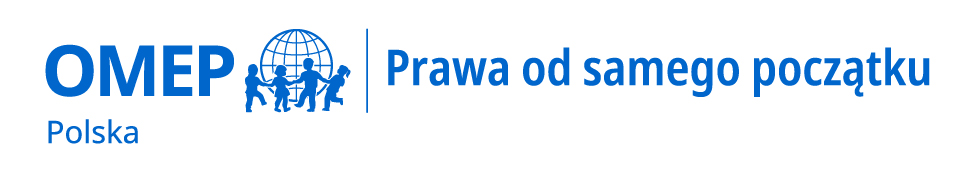  X ZLOT CZŁONKÓW POLSKIEGO KOMITEU OMEP W WARSZAWIE               30 września 2022 – 1 października 2022,  „Korczakowska Warszawa”00-625 Warszaw-625 WarszawPrzewidywany koszt Zlotu: koszt z jednym noclegiem około 450,00 zł. koszt z dwoma noclegami około 580,00 zł.koszt dla grupy warszawskiej około 250 zł.Program merytorycznyMiejsce Uroczyste rozpoczęcie ZlotuPrezentacja działań edukacyjnych Przedszkola nr 17 „Kółko Graniaste”„Ścieżka do Korczakowskiej Szkoły Marzeń”Przedszkole nr 17 „Kółko Graniaste”, pl. Dąbrowskiego 10, 00-055 Warszawa  https://p17w-wa.wikom.pl/Warsztaty: 1. „Współczesne funkcjonowanie Placówek Opiekuńczych w Polsce” - Barbara Młodziejewska, Dyrektor Zespołu Placówek Opiekuńczych nr 2 w Warszawie 2. „Janusz Korczak” – Marta Ciesielska, Muzeum Warszawy, Stowarzyszenie Polskie Stowarzyszenie im. J. KorczakaKorczakianum – pracownia naukowa Muzeum Warszawy przy                                 ul. Jaktorowskiej 6, mieszcząca się w dawnym budynku Domu Sierot, kierowanym przez J. Korczaka https://korczakianum.muzeumwarszawy.pl/Obiadokolacja – spotkanie integracyjnePrzejazd do hotelu i zakwaterowanie w hoteluOSIR POLNA ul. Polna 7A, 00-625 Warszawa http://www.osir-polna.pl/Wyjście do Teatru Kwadrathttps://teatrkwadrat.pl/Wykład „Twórczość Dziecięca Janusza Korczaka” Anna Czernow, UW, Polska Sekcja IBBYOSIR POLNA ul. Polna 7A, 00-625 Warszawa http://www.osir-polna.pl/Muzeum POLINMuzeum Historii Żydów Polskich POLIN,  ul. Mordechaja Anielewicza 6https://www.polin.pl/Spacer edukacyjny szlakiem Janusza Korczaka  - Cmentarz ŻydowskiCmentarz Żydowski w Warszawie ul. Okopowa 49/51https://cmentarzzydowski.pl/https://www.facebook.com/jewishcemeterywarsaw/Obiadokolacja – spotkanie integracyjneMiejsce podamy w późniejszym terminieWieczorny spacer po Warszawie